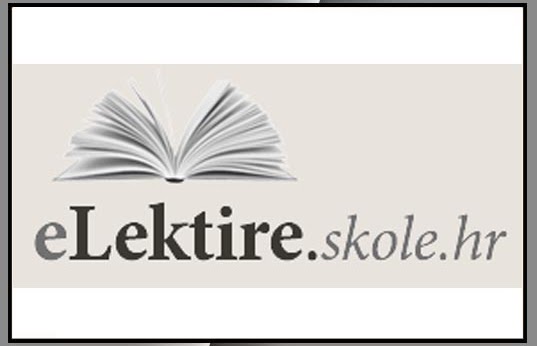 e-LektirePortal e-Lektire omogućuje pristup cjelovitim djelima hrvatskih i stranih pisaca te dodatnim korisnim sadržajima. Na popisu možete pronaći obvezne školske lektire kao i druga djela.Pristup sadržajima portala je slobodan, a učenici i nastavnici mogu mu pristupiti korištenjem električkoga identiteta AAI@Edu.hr ili registracijom korisničkog računa e-Lektire.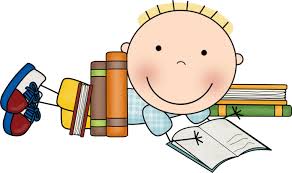 Gdje pronaći knjigu?Došlo je vrijeme kada su i knjižnice morale zatvoriti svoja vrata i mnogi od vas nisu uspjeli posuditi željene knjige.Stoga vam donosimo popis digitalnih knjižnica, portala i baza podataka koje vam nude pristup raznim knjigama.e-LektireProjekt GutenbergKlasična djela hrvatske književnostiBesplatne Elektroničke KnjigeEknjigaBesplatne online knjigeICDLAudible Goodreads